30 ноября 2019 в 10:00 на территории ул. Бабушкина, 307  воспитанники МБДОУ «Детский сад комбинированного вида № 208 «Солнышко» в рамках мероприятия выходного дня  был проведен мастер-класс и экскурсия «Изготовление кондитерских изделий» по компетенциям: «Туризм» «Кондитерское дело», на базе кондитерской «Сахарный домик» обучающимися гр. 17.125Т – Глибина П., гр. 17.125Т– Дрокина А., гр. 17.125Т – Цыбенко И., гр. 16.233Т – Шишмакова В., гр. 18.116 Ту  – Мелина Т., гр. 18.116 Ту  – Семенова Жанна.,  гр. 17.155О  – Моняко Д., гр. 17.155О – Еременко В., провели мастер-класс по изготовлению изделий из шоколада.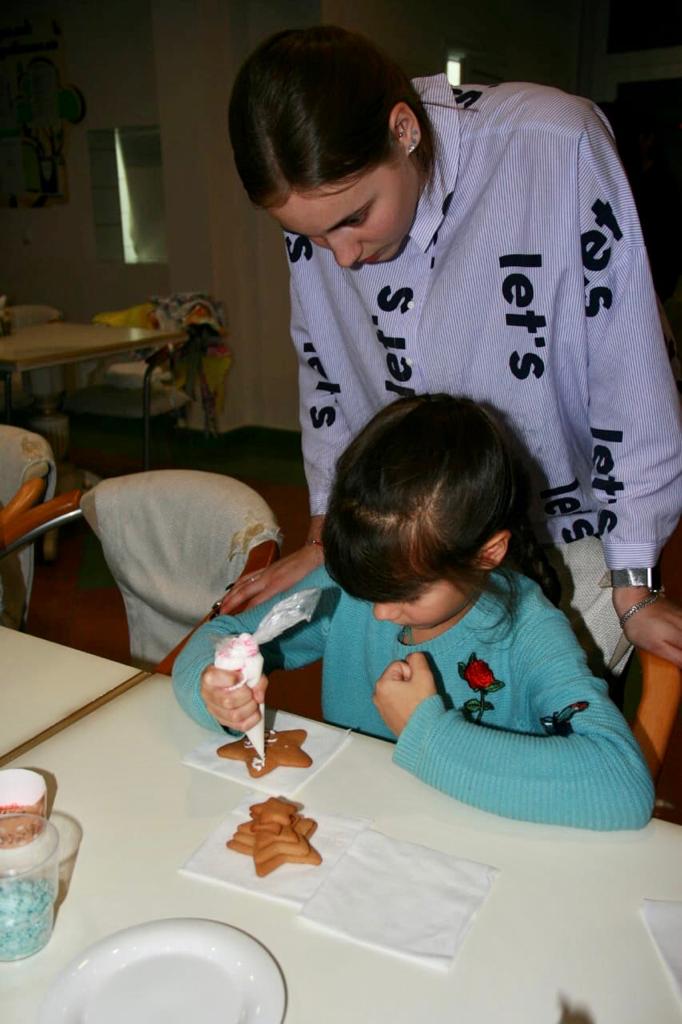 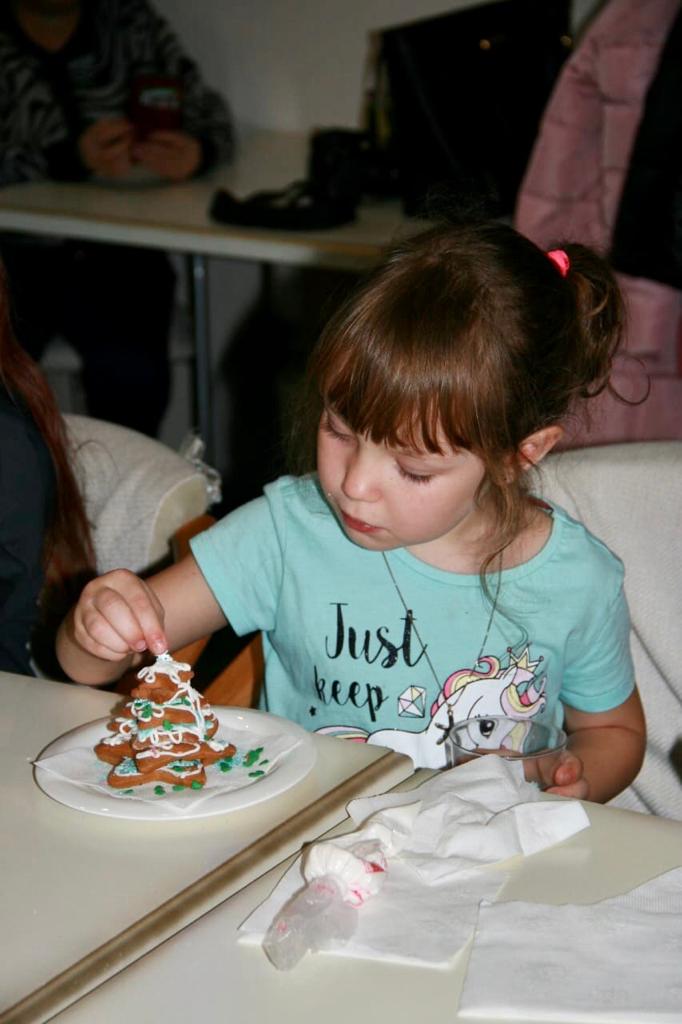 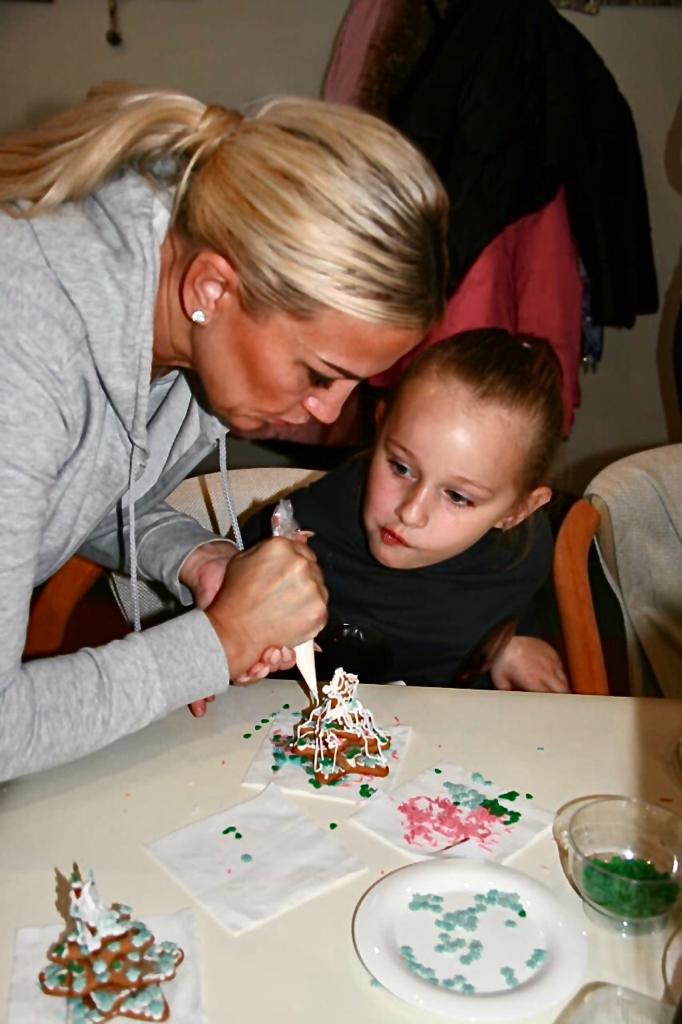 